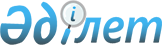 "Жамбыл облысы әкімдігінің еңбек инспекциясы басқармасы" коммуналдық мемлекеттік мекемесінің Ережесін бекіту туралы" Жамбыл облысы әкімдігінің 2014 жылғы 30 қазандағы № 294 қаулысының күші жойылды деп тану туралыЖамбыл облысы әкімдігінің 2016 жылғы 27 қазандағы № 315 қаулысы. Жамбыл облысы Әділет департаментінде 2016 жылғы 21 қарашада № 3217 болып тіркелді      РҚАО-ның ескертпесі.

      Құжаттың мәтінінде түпнұсқаның пунктуациясы мен орфографиясы сақталған.

       "Қазақстан Республикасындағы жергілікті мемлекеттік басқару және өзін-өзі басқару туралы" Қазақстан Республикасының 2001 жылғы 23 қаңтардағы Заңына сәйкес Жамбыл облысының әкімдігі ҚАУЛЫ ЕТЕДІ:

      1. "Жамбыл облысы әкімдігінің еңбек инспекциясы басқармасы" коммуналдық мемлекеттік мекемесінің Ережесін бекіту туралы" Жамбыл облысы әкімдігінің 2014 жылғы 30 қазандағы № 294 қаулысының (Нормативтік құқықтық актілердің мемлекеттік тіркеу тізілімінде № 2402 болып тіркелген, 2014 жылдың 11 желтоқсанында "Ақ жол" газетінде, 2015 жылдың 18 ақпанында "Әділет" ақпараттық-құқықтық жүйесі жарияланған) күші жойылды деп танылсын. 

      2. "Жамбыл облысы әкімдігінің еңбек инспекциясы басқармасы" коммуналдық мемлекеттік мекемесі заңнамада белгіленген тәртіппен:

      1) осы қаулының әділет органдарында мемлекеттік тіркелуін;

      2) осы қаулының мемлекеттік тіркеуден өткеннен кейін он күнтізбелік күн ішінде оны ресми жариялауға жіберуді;

      3) осы қаулының Жамбыл облысы әкімдігінің интернет-ресурсында орналастырылуын;

      4) осы қаулыдан туындайтын басқа да шаралардың қабылдануын қамтамасыз етсін.

      3. Осы қаулының орындалуын бақылау облыс әкімінің орынбасары Т.Жанкеге жүктелсін.

      4. Осы қаулы әділет органдарында мемлекеттiк тiркелген күннен бастап күшiне енедi және оның алғашқы ресми жарияланған күнінен кейін күнтізбелік он күн өткен соң қолданысқа енгізіледі.


					© 2012. Қазақстан Республикасы Әділет министрлігінің «Қазақстан Республикасының Заңнама және құқықтық ақпарат институты» ШЖҚ РМК
				
      Облыс әкімі

К. Көкрекбаев
